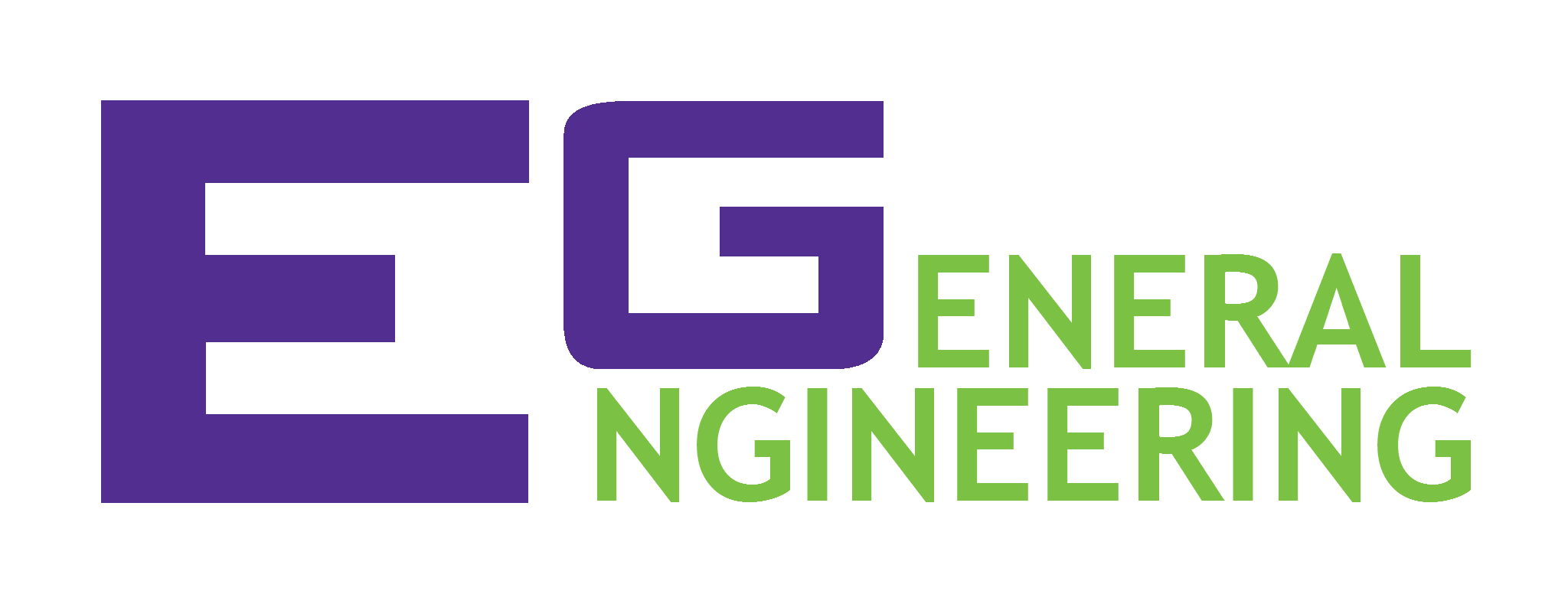 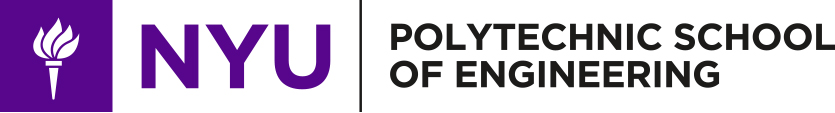 TEST RESULTS:	PassPassFailFailAccepts the program.Accepts the program.Accepts the program.□□□□Footprint does not exceed 25cm x 25cmFootprint does not exceed 25cm x 25cmFootprint does not exceed 25cm x 25cm□□□□Main Task: Main Task: Main Task: Infiltrate the base through gate oneInfiltrate the base through gate oneInfiltrate the base through gate one□□□□Scan and deactivate gates two, three, and fourScan and deactivate gates two, three, and fourScan and deactivate gates two, three, and four□□□□Reach the exit of the course (black tile)Reach the exit of the course (black tile)Reach the exit of the course (black tile)□□□□Extra Credit:Extra Credit:Extra Credit:Data canisters delivered to extraction point (EC25)x5x5